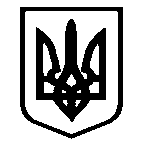 Костянтинівська сільська радаМиколаївського району Миколаївської області__________________Виконавчий комітет_______________________Р І Ш Е Н Н Я  № 141с. Костянтинівка                                                                  від 21 грудня 2023 рокуПро надання статусу дитини-сиротиХХХХХХХХХХ р.н,, який залишився без батьківського піклування	Відповідно до статті 34 Закону України «Про місцеве самоврядування в Україні», статей 1, 11 Закону України «Про забезпечення органiзацiйно-правових умов соціального захисту дiтей-сирiт та дітей, позбавлених батьківського піклування», пунктами 3, 21, 22, 23, 25, 31 Порядку провадження органами опіки та піклування діяльності, пов’язаної із захистом прав дитини, затвердженого постановою Кабінету Міністрів України від 24 вересня 2008 року № 866, враховуючи, що ХХХХХХХХХХ, залишився без піклування батьків, що підтверджується свідоцтвом про смерть матері від 28.11.2023 року серія І-ФП №390218 та витяг з Державного реєстру актів цивільного стану громадян про державну реєстрацію народження із зазначенням відомостей про батька відповідно до частини першої статті 135 Сімейного кодексу України від 08 грудня 2023 року за №00042647240, враховуючи  рішення Комісії з питань захисту прав дитини від 14.12.2023 року № 8, виконавчий комітет Костянтинівської сільської радиВИРІШИВ:1. Надати ХХХХХХХХХХ року народження, який залишився без батьківського піклування, статус дитини-сироти.  2. Контроль за виконанням даного рішення покласти на першого заступника сільського голови  Ніну РЕВТУ.Сільський голова                                                                      Антон ПАЄНТКО